Upravni odjel za prostorno uređenje,      graditeljstvo i zaštitu okoliša KLASA: 112-03/14-01/6URBROJ: 2170/1-06-02/4-14-8Rijeka, 07. studeni 2014.Pročelnica Upravnog odjela za prostorno uređenje, graditeljstvo i zaštitu okoliša Primorsko-goranske županije, temeljem odredbe članka 19. i 29. Zakona o službenicima i namještenicima u lokalnoj i područnoj (regionalnoj) samoupravi ("Narodne novine" broj 86/08 i 61/11), objavljujeISPRAVAK OGLASA ZA PRIJAM U SLUŽBU  U UPRAVNI ODJEL ZA PROSTORNO UREĐENJE, GRADITELJSTVO I ZAŠTITU OKOLIŠA na radno mjesto SAVJETNIK / SAVJETNICA ZA PROSTORNO UREĐENJE I GRADITELJSTVO IIU tekstu Oglasa (KLASA: 112-03/14-01/6, URBROJ: 2170/1-06-02/4-14-4) za prijam u službu na određeno vrijeme radi zamjene duže vrijeme odsutne službenice u Upravni odjel za prostorno uređenje, graditeljstvo i zaštitu okoliša Primorsko-goranske županije, na radno mjesto SAVJETNIK / SAVJETNICA ZA PROSTORNO UREĐENJE I GRADITELJSTVO II, objavljen na Hrvatskom zavodu za zapošljavanje i na web stranici Primorsko-goranske županije www.pgz.hr  dana  07. studenog 2014. godine, u dijelu gdje se navodi dokumentacija koju su kandidati / kandidatkinje obvezni priložiti uz prijavu, ispravlja se alineja 5., na način da glasi: „-dokaz o traženom radnom iskustvu od najmanje 5 godina na odgovarajućim poslovima (potvrda dosadašnjih poslodavaca o vrsti poslova i trajanju radnog odnosa, preslika ugovora o radu, rješenja i sl. iz kojih mora biti vidljivo ostvareno radno iskustvo u trajanju od najmanje 5 godina na poslovima tražene stručne spreme i struke),“.Primorsko-goranska županija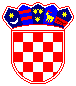      REPUBLIKA HRVATSKA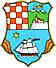      REPUBLIKA HRVATSKA    PRIMORSKO-GORANSKA                  ŽUPANIJA    PRIMORSKO-GORANSKA                  ŽUPANIJA